………………………………………. Tezli Yüksek Lisans/Doktora/Sanatta Yeterlik programımda ………….….……….. numaralı öğrenciyim. Enstitü Yönetim Kurulunun 24.03.2023 tarih ve 14 sayılı toplantısında alınan 5 numaralı karara istinaden 06.02.2023 tarihli Kahramanmaraş merkezli deprem nedeniyle 2022-2023 Bahar Yarıyılı için kaydımın dondurulması hususunda gereğini saygılarımla arz ederim....... / …… / 2023	(İMZA)	ADI SOYADITelefon	: ……………………………………...........Adres	: ……………………………………...........	  ……………………………………...........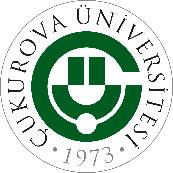 TÜRKİYE CUMHURİYETİÇUKUROVA ÜNİVERSİTESİSOSYAL BİLİMLER ENSTİTÜSÜ MÜDÜRLÜĞÜNE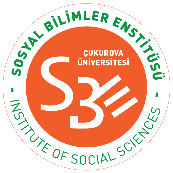 